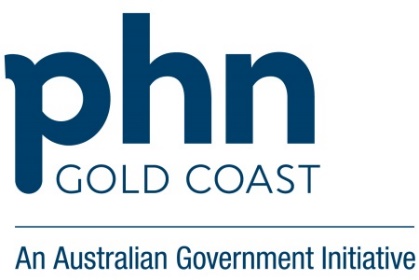 Continuous Quality Improvement (CQI) Action Plan TemplateAsk-Do-DescribeAsk-Do-DescribeWhy do we want to change?Why do we want to change?GapBenefitsEvidenceWhat do we want to change?What do we want to change?TopicHow much do we want to change?How much do we want to change?BaselineSampleTargetWho are involved in the change?Who are involved in the change?ContributorsWhen are we making the change?When are we making the change?DeadlinesHow are we going to change?How are we going to change?Potential solutionsImplementMonitorHow much did we change?How much did we change?Performance WorthwhileLearnWhat next?What next?SustainMonitor